Fakultet for økonomiGjesteforelesning med NHOs sjefsøkonom Øystein Dørum. Åpen for studenter og ansatte.Tid:	Mandag 6. november kl 11:15 – 12:00Sted:	NTNU Handelshøyskolen, Auditorium A32 (3. etasje Klæbuveien 70-72)TITTEL:	Økonomiske perspektiver: Tøffere tider forutØystein Dørum:Gjennom mange år kjent som markedskommentator i media. Han har embetseksamen i samfunnsøkonomi fra UiO, Mastergrad i statsvitenskap fra London School of Economics og grunnfag i sosialantropologi. Arbeidserfaring fra Finansdepartementet, SparebankenNOR, atten år som sjeføkonom i DnBMarkets, og nå sjeføkonom i NHO siden 2016.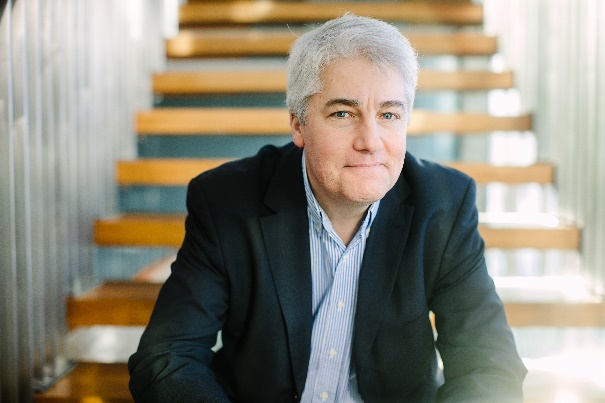 Som sjeføkonom i NHO sitter Øystein Dørum tett på viktige politisk beslutningsprosesser, og bidrar med datagrunnlag, analyser og premisser inn i mange beslutningsprosesser.